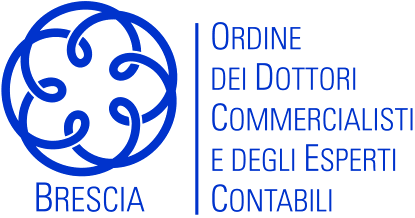 ORDINE DEI DOTTORI COMMERCIALISTI E DEGLI ESPERTI CONTABILI DI BRESCIASCHEDA DI RILEVAZIONE PER LA FORMAZIONE DEGLI ELENCHI DEI PROFESSIONISTI CUI DELEGARE LE OPERAZIONI DI VENDITA(art. 179 ter disp. att. cpc)Cognome									Nome										Indirizzo Studio									Telefono									Cellulare									Fax										e-mail										Codice fiscale									Anno iscrizione albo 					1) ATTIVITA’ PREVALENTE SVOLTA FINO AD OGGI NEL GIUDIZIO CIVILE:2)ESPERIENZE MATURATE NELLO SVOLGIMENTO DI PROCEDURE ESECUTIVE:3) ESPERIENZE MATURATE NELLO SVOLGIMENTO DI PROCEDURE CONCORSUALI:4) EVENTUALE ATTIVITA’ SVOLTAQUALE CUSTODE O ALTRO:5) PARTECIPAZIONE A CORSO DI FORMAZIONE___________________________________(luogo e data)	____________________________________________________	(sottoscrizione)